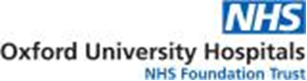                                                                        Date Dear Dr Re: Patient details This is to inform you that patient name has been discharged from the Oxford BMT Clinic following allogeneic bone marrow transplant. The transplant was performed on dateHe has made a good recovery from his transplant and has now moved into the late effects monitoring phase of his treatment, which can be performed more locally to him. Transplant recipients require long term follow up due to their increase risk of cardiovascular disease and secondary cancers.We would be grateful if you could assist with monitoring and we would suggest;3 yearly diabetes screening, (if >45yrs) 2 yearly in any age group if has been treated with steroids, had total body irradiation (TBI)* or is hypertensive.Annual blood pressure 2 yearly lipid screening.Commencement on bowel screening programme.*Refers to those patients who have received TBI at >6Gy We have also advised him to maintain annual eye examinations and dental check-ups.Additionally, we have provided information regarding skin safety and the monitoring of his skin and oral cavity for any changes.Please do not hesitate to contact us if you require any additional information.Yours sincerely,On behalf of the Haematology TeamMRN Number:MRN Number:Department of  Clinical HaematologyDepartment of  Clinical HaematologyNHS Number: NHS Number: Administration Floor Level 2Administration Floor Level 2Our Ref: Male PatientOur Ref: Male PatientCancer and Haematology CentreCancer and Haematology Centre                                                              Churchill Hospital                                                              Churchill HospitalOld RoadOld RoadOld RoadOld RoadDr HeadingtonHeadingtonHeadingtonHeadingtonOxfordOxfordOxfordOxfordOX3 7LEOX3 7LEOX3 7LEOX3 7LETel :Tel :Tel :01865 235286Office  Hours:Office  Hours:Office  Hours:   8am to 4pm Mon to FriEmail:Email:Email:ouh-tr.oxfordpostbmt@nhs.netWebsite:Website:Website:www.ouh.nhs.ukEmergency out of hours:Emergency out of hours:Emergency out of hours:Ward 01865 235049